แบบข้อเสนอโครงการวิจัย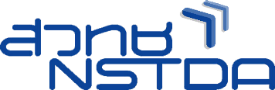 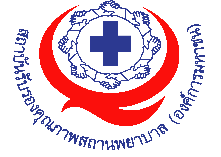 เพื่อเข้าร่วมโครงการพัฒนานวัตกรรมเพื่อความปลอดภัย” ปี2566   
ตามแนวคิด Human Factor Engineering เพื่อป้องกันความเสี่ยงตาม SIMPLE2 สถาบันรับรองคุณภาพสถานพยาบาล (องค์การมหาชน) (สรพ.)  ร่วมกับ สำนักงานพัฒนาวิทยาศาสตร์และเทคโนโลยีแห่งชาติ (สวทช.) ประเภท ผู้สมัคร          โรงพยาบาล /หน่วยงาน 	    ประเภทเครือข่ายชื่อโครงการ (ภาษาไทย)	......................................................................................................................ชื่อโครงการ (ภาษาอังกฤษ)	......................................................................................................................คำสำคัญของการวิจัย	......................................................................................................................Keyword			......................................................................................................................ระบุคำสำคัญ (keyword) ที่มีความสำคัญต่อชื่อเรื่องหรือเนื้อหาของเรื่องที่ทำการวิจัยทั้งภาษาไทยและภาษาอังกฤษให้ครบถ้วน ทั้งนี้เพื่อประโยชน์ในการนำไปใช้ในการเลือกหรือค้นหาเอกสารที่มีชื่อเรื่องประเภทเดียวกันกับเรื่องที่ทำการวิจัยได้หัวหน้าทีม/หัวหน้าโครงการ 	ชื่อ-นามสกุล	..........................................................................................หน่วยงาน	..........................................................................................โทรศัพท์	..........................................................................................โทรสาร		..........................................................................................E-mail address	..........................................................................................โทรศัพท์มือถือ	..........................................................................................ID Line 	..........................................................................................1. ความสอดคล้องกับโจทย์/ประเด็นวิจัย/ สอดคล้องกับแนวทางเป้าหมายความปลอดภัยของผู้ป่วยและบุคลากร (SIMPLE)2   รายละเอียดของโครงการหลักการและเหตุผล ระบุแนวคิดพื้นฐาน โจทย์วิจัยที่สำคัญ ความสำคัญของปัญหาและความจำเป็นที่ต้องทำวิจัยวัตถุประสงค์ ระบุวัตถุประสงค์หรือเป้าหมายของโครงการวิจัยให้ชัดเจน เรียงลำดับความสำคัญเป็นข้อๆการทบทวนวรรณกรรม ระบุวรรณกรรมที่เกี่ยวข้องกับการวิจัยทั้งในประเทศและต่างประเทศกรอบแนวคิดการวิจัย (conceptual framework)  แสดงทฤษฎีที่เกี่ยวข้องของสมมุติฐาน และกรอบแนวความคิดรวบยอด โดยแสวงหาเหตุผลที่น่าจะเป็นไปได้จากทฤษฎีที่เกี่ยวข้องกับเรื่องที่ทำการวิจัย พร้อมแสดงความเชื่อมโยงหรือความสัมพันธ์ระหว่างโครงการวิจัยภายใต้โครงการ/แผนงานวิจัยระเบียบวิธีวิจัยและการดำเนินงาน  โปรดระบุรายละเอียดตามหัวข้อดังต่อไปนี้ให้ครบถ้วนรูปแบบการวิจัย (research design) ระบุรูปแบบ ชนิดของการดำเนินการวิจัยประชากรและกลุ่มตัวอย่าง ระบุชนิดของประชากรที่ต้องการศึกษา เกณฑ์ในการคัดเข้า และเกณฑ์ในการคัดออก (ถ้ามี) การคำนวณขนาด/ขนาดของกลุ่มตัวอย่าง (sample size)วิธีการเก็บข้อมูล ระบุขั้นตอนวิธีการดำเนินงานของแผนงานวิจัย ขอบเขตการดำเนินงานวิจัย โดยเชื่อมโยงขั้นตอนการทำการวิจัยทั้งในระดับแผนงาน/โครงการย่อย (ถ้ามี) ให้มีความชัดเจนถึงการมีเป้าหมายและวัตถุประสงค์หลักเดียวกันเพื่อนำไปสู่ผลสำเร็จของแผนงานวิจัยอย่างเป็นรูปธรรม ขั้นตอนการดำเนินงาน รวมทั้งระบุสถานที่ที่จะใช้ในการทำการวิจัย การทดลองหรือการเก็บข้อมูลให้ชัดเจนการวิเคราะห์ข้อมูล ระบุวิธีการทางสถิติและการวิเคราะห์ข้อมูลที่จะใช้ระยะเวลาการดำเนินงาน ระบุเวลาที่ใช้ในการดำเนินโครงการวิจัย ตั้งแต่เริ่มต้นจนกระทั่งสิ้นสุดโครงการ และระบุว่าปีที่เสนอขอเป็นปีที่เท่าใดของแผนงาน/โครงการแผนการดำเนินงาน (action plan) ระบุขั้นตอนและระยะเวลาการดำเนินงานวิจัย และขั้นตอนโดยละเอียด แยกออกเป็นรายปี ในแต่ละปีดำเนินกิจกรรมอะไรบ้างเริ่มต้นเมื่อไร และสิ้นสุดเมื่อไร ขั้นตอนของกิจกรรมแต่ละกิจกรรมงบประมาณ ระบุรายละเอียดงบประมาณค่าใช้จ่ายในการวิจัยรวมตลอดโครงการ แยกประเภทตามหมวดกิจกรรมในแต่ละปี และระบุรายละเอียดงบประมาณในแต่ละกิจกรรม เพื่อให้สามารถเห็นการคำนวณงบประมาณได้อย่างชัดเจน ดังนี้ประโยชน์ที่คาดว่าจะได้รับ ระบุความคาดหวังหรือประโยชน์ที่คาดว่าจะได้รับจากโครงการ โดยเฉพาะอย่างยิ่งความเชื่อมโยงผลงานวิจัยต่อการพัฒนาระบบสุขภาพในประเด็นนั้นๆ หรือในภาพรวม  แสดงความคาดหมายศักยภาพและวิธีการหรือแนวทางที่จะนำผลการวิจัยไปใช้ประโยชน์ในด้านต่างๆ*(เลือกได้มากกว่า 1 ข้อ)*คำอธิบายของการนำผลการวิจัยไปใช้ประโยชน์ในด้านต่างๆ1. ด้านนโยบาย หมายถึง การนําองค์ความรู้ที่ได้จากผลงานวิจัยไปใช้เป็นข้อมูลประกอบการตัดสินใจด้านการบริหาร และการกำหนดนโยบาย/มาตรการ/แนวทางสําคัญในการพัฒนาด้านสุขภาพหรือการส่งเสริมคุณภาพชีวิต 2. ด้านวิชาการ หมายถึง การนําองค์ความรู้ที่ได้จากผลงานวิจัยไปใช้เพื่อปรับแนวทางเวชปฏิบัติ การนำผลงานวิจัยตีพิมพ์ในวารสารวิชาการระดับประเทศ/ระดับนานาชาติ 3. ด้านพัฒนาสังคม/ชุมชน หมายถึง การนําองค์ความรู้ที่ได้จากผลงานวิจัยไปถ่ายทอดและเผยแพร่ให้แก่กลุ่มเป้าหมายที่กำหนดผ่านรูปแบบต่างๆ เช่น การอบรม การแจกคู่มือ การเผยแพร่ด้วยแผ่นพับ โปสเตอร์ และเว็บไซต์ เป็นต้น 5. ด้านเศรษฐกิจ/พาณิชย์ หมายถึง การนํานวัตกรรม เทคโนโลยี ผลิตภัณฑ์ใหม่ ไปสู่การผลิตในเชิงพาณิชย์ การสร้างมูลค่าเพิ่มของผลิตภัณฑ์ และการขอรับความคุ้มครองทรัพย์สินทางปัญญา หน่วยงานผู้ใช้ประโยชน์จากงานวิจัย ระบุหน่วยงานผู้ใช้ประโยชน์จากงานวิจัยผลผลิต (output) ที่ได้จากงานวิจัย ระบุผลผลิตของงานวิจัยอย่างเป็นรูปธรรมที่สามารถประยุกต์เพื่อนาไปใช้ประโยชน์ได้ ทั้งนี้ต้องระบุตัวชี้วัดที่แสดงถึงการบรรลุเป้าหมายในระดับผลผลิตที่เกิดขึ้นในด้านความประหยัดประสิทธิภาพ ประสิทธิผล ทั้งเชิงปริมาณเชิงคุณภาพ เวลา และต้นทุนผลลัพธ์ (outcome) ที่ได้จากงานวิจัย ระบุปริมาณของผลที่เกิดขึ้นหรือผลต่อเนื่องจากผลผลิตที่มีต่อผู้มีส่วนได้ส่วนเสียและ/หรือผู้ใช้อาทิชุมชนองค์กรประเทศสภาพแวดล้อมในเชิงปริมาณและคุณภาพ ทั้งนี้ควรจัดทำแผนถ่ายทอดเทคโนโลยีหรือผลการวิจัยสู่กลุ่มเป้าหมายดังกล่าวและต้องระบุตัวชี้วัดที่แสดงถึงการบรรลุเป้าหมายในระดับผลลัพธ์ที่เกิดขึ้นในด้านความประหยัด ประสิทธิภาพ ประสิทธิผล ทั้งเชิงปริมาณ เชิงคุณภาพ เวลาและต้นทุนความเสี่ยงของโครงการ ระบุความเสี่ยงหรือปัจจัยเสี่ยงที่อาจทำให้โครงการไม่ประสบความสำเร็จตามวัตถุประสงค์หรือไม่เป็นไปตามกรอบระยะเวลาที่กำหนด รวมทั้งความเสี่ยงเรื่องลิขสิทธิ์ ความเสี่ยงต่อสังคมคุณภาพชีวิต คุณธรรม จริยธรรม พร้อมทั้งแนวทางการป้องกันและแก้ปัญหานั้นหัวหน้าโครงการและนักวิจัยทุกคน ขอรับรองและยืนยันว่าข้อเสนอโครงการนี้สร้างสรรค์ด้วยตนเอง ไม่มีข้อมูลใดเป็นการทำซ้ำหรือดัดแปลง นักวิจัยและ/หรือผู้มีส่วนเกี่ยวข้องมิได้ละเมิดลิขสิทธิ์ใดๆr รับรองr ไม่รับรองการเสนอข้อเสนอหรือส่วนหนึ่งส่วนใดของงานวิจัยนี้ต่อแหล่งทุนอื่นr มี (ระบุชื่อแหล่งทุน) ......................................................r ไม่มีหน่วยงานร่วมลงทุน ร่วมวิจัย หรือ matching fundr มี (ระบุชื่อแหล่งทุน) ......................................................r ไม่มีหัวหน้าทีม/โครงการมีความรับผิดชอบต่อโครงการวิจัยอื่นๆ ซึ่งอยู่ระหว่างดำเนินการหรือไม่ r มี (ระบุรายละเอียดตามตาราง)r ไม่มีประวัติและประสบการณ์ของทีม/คณะผู้วิจัย  ได้แก่หัวหน้าทีม/โครงการผู้วิจัยนักวิชาการนักวิเคราะห์ข้อมูล ผู้ประสานงาน Patient Safety GoalsS: Safe SurgeryI: Infection Prevention and ControlM: Medication and Blood SafetyPatient Safety GoalsP: Patient Care ProcessL: Line, Tube and Catheter & LaboratoryE: Emergency Response Personnel Safety GoalsS: Security and Privacy of Information and social mediaI: Infection and ExposureM: Mental Health and MediationPersonnel Safety GoalsP: Process of WorkL: Lan (Ambulance) and Legal IssuesE: Environment and Working Conditionsกิจกรรม/ขั้นตอนการดำเนินงานเป้าหมาย/ตัวชี้วัดปีที่ ......ปีที่ ......ปีที่ ......ปีที่ ......ปีที่ ......ปีที่ ......ปีที่ ......ปีที่ ......ปีที่ ......ปีที่ ......ปีที่ ......ปีที่ ......กิจกรรม/ขั้นตอนการดำเนินงานเป้าหมาย/ตัวชี้วัดเดือนเดือนเดือนเดือนเดือนเดือนเดือนเดือนเดือนเดือนเดือนเดือนกิจกรรม/ขั้นตอนการดำเนินงานเป้าหมาย/ตัวชี้วัด123456789101112r ด้านนโยบายระบุ…………………………………………………………………………………………r ด้านวิชาการระบุ…………………………………………………………………………………………r ด้านพัฒนาสังคม/ชุมชนระบุ…………………………………………………………………………………………r ด้านเศรษฐกิจ/พาณิชย์ระบุ…………………………………………………………………………………………ผลผลิต (output)ตัวชี้วัดตัวชี้วัดผลผลิต (output)เชิงปริมาณเชิงคุณภาพผลลัพธ์ (outcome)ตัวชี้วัดตัวชี้วัดผลลัพธ์ (outcome)เชิงปริมาณเชิงคุณภาพความเสี่ยงที่อาจเกิดขึ้นแนวทางการป้องกันและแก้ไขปัญหาความเสี่ยง1. ด้านการบริหารจัดการโครงการวิจัย ระบุ......2. ด้านการดำเนินงานวิจัย ระบุ......3. ด้านงบประมาณ ระบุ......4. อื่นๆ ระบุ......โครงการแหล่งทุนสถานภาพในการทำวิจัย(หัวหน้าโครงการ/ผู้ร่วมวิจัย)วันสิ้นสุดFTE